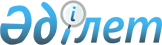 Об утверждении регламентов государственных услуг в сфере долевого участия в жилищном строительстве
					
			Утративший силу
			
			
		
					Постановление акимата Западно-Казахстанской области от 28 июня 2018 года № 154. Зарегистрировано Департаментом юстиции Западно-Казахстанской области 17 июля 2018 года № 5284. Утратило силу постановлением акимата Западно-Казахстанской области от 30 июля 2020 года № 179
      Сноска. Утратило силу постановлением акимата Западно-Казахстанской области от 30.07.2020 № 179 (вводится в действие по истечении десяти календарных дней после дня его первого официального опубликования).
      В соответствии с Законами Республики Казахстан от 23 января 2001 года "О местном государственном управлении и самоуправлении в Республике Казахстан", от 15 апреля 2013 года "О государственных услугах" акимат Западно-Казахстанской области ПОСТАНОВЛЯЕТ:
      1. Утвердить прилагаемые регламенты государственных услуг в сфере долевого участия в жилищном строительстве:
      1) регламент государственной услуги "Выдача разрешения на привлечение денег дольщиков";
      2) регламент государственной услуги "Выдача выписки об учетной записи договора о долевом участии в жилищном строительстве".
      2. Государственному учреждению "Управление строительства Западно–Казахстанской области" (Уксукбаев А.С.) обеспечить государственную регистрацию данного постановления в органах юстиции, его официальное опубликование в Эталонном контрольном банке нормативных правовых актов Республики Казахстан и в средствах массовой информации.
      3. Контроль за исполнением настоящего постановления возложить на заместителя акима Западно–Казахстанской области Азбаева Б.О.
      4. Настоящее постановление вводится в действие по истечении двадцати одного календарного дня после дня первого официального опубликования. Регламент государственной услуги
"Выдача разрешения на привлечение денег дольщиков" 1. Общие положения
      1. Государственная услуга "Выдача разрешения на привлечение денег дольщиков" (далее – государственная услуга).
      Государственная услуга оказывается местными исполнительными органами района, города областного значения (далее – услугодатель), адреса которых указаны в приложении 1 регламента государственной услуги "Выдача разрешения на привлечение денег дольщиков" (далее – Регламент), в соответствии со стандартом государственной услуги "Выдача разрешения на привлечение денег дольщиков", утвержденного приказом Министра по инвестициям и развитию Республики Казахстан от 26 июня 2017 года № 387 "Об утверждении стандартов государственных услуг в сфере долевого участия в жилищном строительстве" (зарегистрирован в Реестре государственной регистрации нормативных правовых актов № 15398) (далее - Стандарт).
      Прием заявления и выдача результата оказания государственной услуги осуществляются через филиалы некоммерческого акционерного общества "Государственная корпорация "Правительство для граждан" по Западно –Казахстанской области (далее– Государственная корпорация).
      Государственная услуга оказывается юридическим лицам (далее – услугополучатель) бесплатно.
      2. Форма оказания государственной услуги: бумажная.
      3. Результат оказания государственной услуги – выдача разрешения на привлечение денег дольщиков согласно приложению 1 к Стандарту, либо мотивированный ответ об отказе в оказании государственной услуги в случаях и по основаниям, предусмотренных пунктом 10 Стандарта.
      Форма предоставления результата оказания государственной услуги: бумажная. 2. Описание порядка действий структурных подразделений (работников) услугодателя в процессе оказания государственной услуги
      4. Для получения государственной услуги услугополучатель представляет документы, указанные в пункте 9 Стандарта.
      5. Содержание каждой процедуры (действия), входящей в состав процесса оказания государственной услуги, длительность его выполнения:
      1) канцелярия услугодателя осуществляет прием документов поступившие из Государственной корпорации и их регистрацию в течение 15 (пятнадцати) минут;
      2) руководитель услугодателя рассматривает документы и определяет ответственного исполнителя в течение 1 (одного) часа; 
      3) ответственный исполнитель услугодателя рассматривает документы на предмет соответствия действующему законодательству, подготавливает разрешение либо мотивированный ответ об отказе в течение 8 (восьми) рабочих дней;
      4) руководитель услугодателя подписывает разрешение либо мотивированный ответ об отказе в течение 1 (одного) часа;
      5) канцелярия услугодателя направляет в Государственную корпорацию разрешение или мотивированный ответ об отказе в течение 15 (пятнадцати) минут.
      6. Результаты процедуры (действия) по оказанию государственной услуги, которые служат основанием для начала выполнения следующих процедур (действий):
      1) прием и регистрация документов, поступившие из Государственной корпорации;
      2) определение ответственного исполнителя;
      3) проверка документов, подготовка разрешения либо мотивированного ответа об отказе;
      4) подписание разрешения либо мотивированного ответа об отказе;
      5) направление в Государственную корпорацию разрешения либо мотивированного ответа об отказе. 3. Описание порядка взаимодействия структурных подразделений (работников) услугодателя в процессе оказания государственной услуги
      7. Перечень структурных подразделений (работников) услугодателя, которые участвуют в процессе оказания государственной услуги:
      1) канцелярия услугодателя;
      2) руководитель услугодателя;
      3) ответственный исполнитель услугодателя.
      8. Подробное описание последовательности процедур (действий), взаимодействий структурных подразделений (сотрудников) услугодателя в процессе оказания государственной услуги отражается в справочнике бизнес-процессов оказания государственной услуги согласно приложению 2 к настоящему Регламенту. 4. Описание порядка взаимодействия с Государственной корпорацией "Правительство для граждан" и (или) иными услугодателями в процессе оказания государственной услуги
      9. Описание порядка обращения в Государственную корпорацию, длительность обработки запроса услугодателя:
      процесс 1 – работник Государственной корпорации принимает и проверяет представленные документы, регистрирует заявление услугополучателя и выдает расписку о приеме документов с указанием даты и времени приема документов; 
      условие 1 – в случае предоставления услугополучателем неполного пакета документов, указанных в пункте 9 Стандарта, работник Государственной корпорации отказывает в приеме документов и выдает расписку об отказе в приеме документов по форме согласно приложению 3 к Стандарту;
      процесс 2 – процедуры (действия) услугодателя, предусмотренные пунктом 5 настоящего Регламента;
      процесс 3 – работник Государственной корпорации в срок, указанный в расписке о приеме соответствующих документов, выдает услугополучателю готовый результат оказания государственной услуги.
      При обращении в Государственную корпорацию день приема не входит в срок оказания государственной услуги.
      Максимальное допустимое время ожидания для сдачи пакета документов – 15 (пятнадцать) минут.
      Максимальное допустимое время обслуживания – 20 (двадцать) минут.
      Функциональные взаимодействия информационных систем, задействованных при оказании государственной услуги через Государственную корпорацию приведена диаграммой согласно приложению 3 к настоящему Регламенту.
      10. Порядок обжалования решений, действий (бездействия) услугодателя и (или) их должностных лиц, Государственной корпорации и (или) их работников по вопросам оказания государственной услуги осуществляется в соответствии с разделом 3 Стандарта. Адреса услугодателей Справочник бизнес-процессов оказания государственной услуги "Выдача разрешения на привлечение денег дольщиков"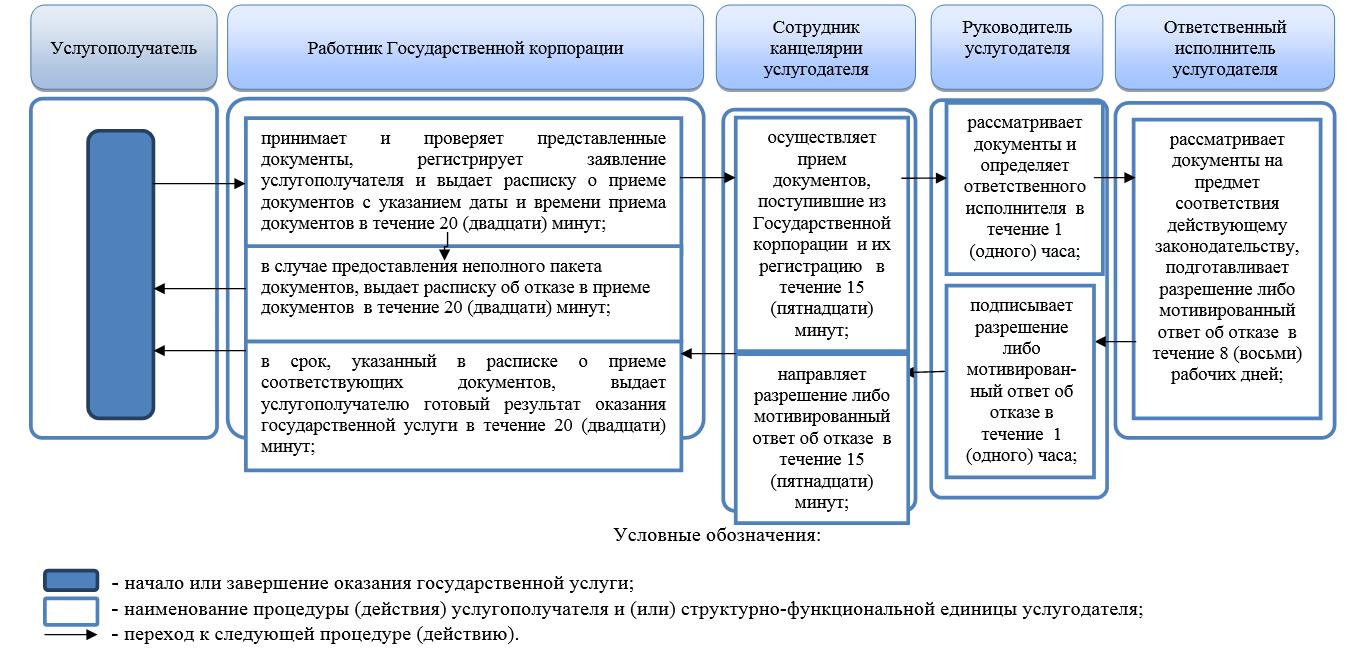  Диаграмма функционального взаимодействия информационных систем, задействованных при оказании государственной услуги через Государственную корпорацию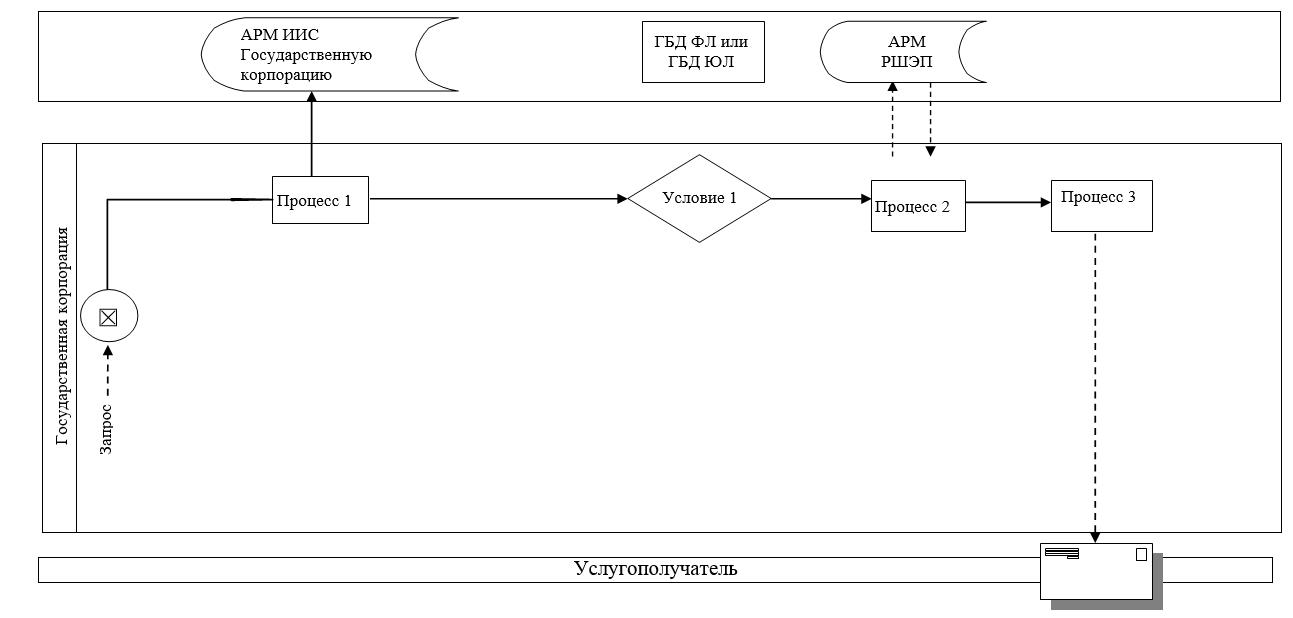  Условные обозначения: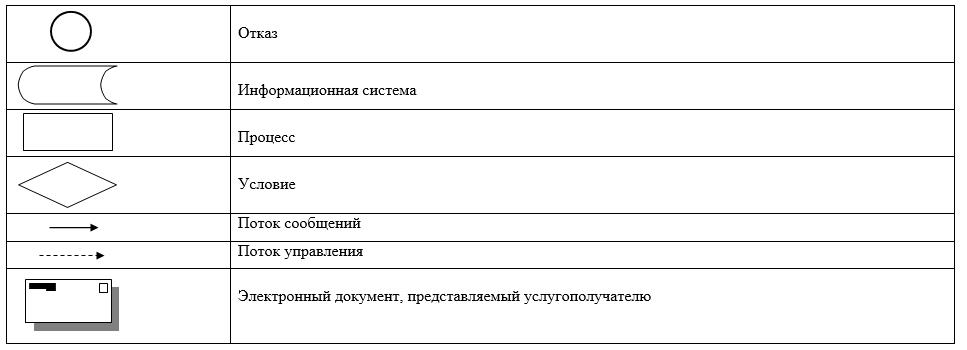  Регламент государственной услуги "Выдача выписки об учетной записи договора о долевом участии в жилищном строительстве"
1. Общие положения
      1. Государственная услуга "Выдача выписки об учетной записи договора о долевом участии в жилищном строительстве" (далее – государственная услуга).
      Государственная услуга оказывается местными исполнительными органами района, города областного значения (далее – услугодатель), адреса которых указаны в приложении 1 регламента государственной услуги "Выдача выписки об учетной записи договора о долевом участии в жилищном строительстве" (далее – Регламент), в соответствии со стандартом государственной услуги "Выдача выписки об учетной записи договора о долевом участии в жилищном строительстве", утвержденного приказом Министра по инвестициям и развитию Республики Казахстан от 26 июня 2017 года № 387 "Об утверждении стандартов государственных услуг в сфере долевого участия в жилищном строительстве" (зарегистрирован в Реестре государственной регистрации нормативных правовых актов № 15398) (далее - Стандарт).
      Прием заявления и выдача результата оказания государственной услуги осуществляются через филиалы некоммерческого акционерного общества "Государственная корпорация "Правительство для граждан" по Западно –Казахстанской области (далее– Государственная корпорация).
      Государственная услуга оказывается юридическим лицам (далее – услугополучатель) бесплатно.
      2. Форма оказания государственной услуги: бумажная.
      3. Результат оказания государственной услуги - выдача выписки об учетной записи договора о долевом участии в жилищном строительстве согласно приложению 1 к Стандарту, либо мотивированный ответ об отказе в оказании государственной услуги в случаях и по основаниям, предусмотренных пунктом 10 Стандарта государственной услуги. 
      Форма предоставления результата оказания государственной услуги: бумажная. 2. Описание порядка действий структурных подразделений (работников) услугодателя в процессе оказания государственной услуги
      4. Для получения государственной услуги услугополучатель представляет документы, указанные в пункте 9 Стандарта.
      5. Содержание каждой процедуры (действия), входящей в состав процесса оказания государственной услуги, длительность его выполнения: 
      1) сотрудник канцелярии услугодателя осуществляет прием документов поступившие из Государственной корпорации и их регистрацию в течение 15 (пятнадцати) минут; 
      2) руководитель услугодателя рассматривает документы и определяет ответственного исполнителя в течение 1 (одного) часа; 
      3) ответственный исполнитель услугодателя рассматривает документы на предмет соответствия действующему законодательству, подготавливает выписку либо мотивированный ответ об отказе в течение 5 (пяти) рабочих дней;
      4) руководитель услугодателя подписывает выписку или мотивированный ответ об отказе в течение 1 (одного) часа;
      5) сотрудник канцелярии услугодателя направляет в Государственную корпорацию выписку или мотивированный ответ об отказе в течение 15 (пятнадцати) минут.
      6. Результаты процедуры (действия) по оказанию государственной услуги, которые служат основанием для начала выполнения следующих процедур (действий):
      1) прием и регистрация документов, поступившие из Государственной корпорации;
      2) определение ответственного исполнителя;
      3) проверка документов, подготовка выписки или мотивированного ответа об отказе;
      4) подписание выписки либо мотивированного ответа об отказе;
      5) направление в Государственную корпорацию выписки либо мотивированного ответа об отказе. 3. Описание порядка взаимодействия структурных подразделений (работников) услугодателя в процессе оказания государственной услуги
      7. Перечень структурных подразделений (работников) услугодателя, которые участвуют в процессе оказания государственной услуги:
      1) сотрудник канцелярии услугодателя;
      2) руководитель услугодателя;
      3) ответственный исполнитель услугодателя;
      8. Подробное описание последовательности процедур (действий), взаимодействий структурных подразделений (сотрудников) услугодателя в процессе оказания государственной услуги отражается в справочнике бизнес-процессов оказания государственной услуги согласно приложению 2 к настоящему Регламенту. 4. Описание порядка взаимодействия с Государственной корпорацией "Правительство для граждан" и (или) иными услугодателями в процессе оказания государственной услуги
      9. Описание порядка обращения в Государственную корпорацию, длительность обработки запроса услугодателя:
      процесс 1 – работник Государственной корпорации принимает и проверяет представленные документы, регистрирует заявление услугополучателя и выдает расписку о приеме документов с указанием даты и времени приема документов;
      условие 1 – в случае предоставления услугополучателем неполного пакета документов, указанных в пункте 9 Стандарта, работник Государственной корпорации отказывает в приеме документов и выдает расписку об отказе в приеме документов по форме согласно приложению 3 к Стандарту;
      процесс 2 – процедуры (действия) услугодателя, предусмотренные пунктом 5 настоящего Регламента;
      процесс 3 – работник Государственной корпорации в срок, указанный в расписке о приеме соответствующих документов, выдает услугополучателю готовый результат оказания государственной услуги.
      При обращении в Государственную корпорацию день приема не входит в срок оказания государственной услуги.
      Максимальное допустимое время ожидания для сдачи пакета документов – 15 (пятнадцать) минут.
      Максимальное допустимое время обслуживания – 20 (двадцать) минут.
      Функциональные взаимодействия информационных систем, задействованных при оказании государственной услуги через Государственную корпорацию приведена диаграммой согласно приложению 3 к настоящему Регламенту.
      10. Порядок обжалования решений, действий (бездействия) услугодателя и (или) их должностных лиц, Государственной корпорации и (или) их работников по вопросам оказания государственной услуги осуществляется в соответствии с разделом 3 Стандарта. Адреса услугодателей Справочник бизнес-процессов оказания государственной услуги "Выдача выписки об учетной записи договора о долевом участии в жилищном строительстве"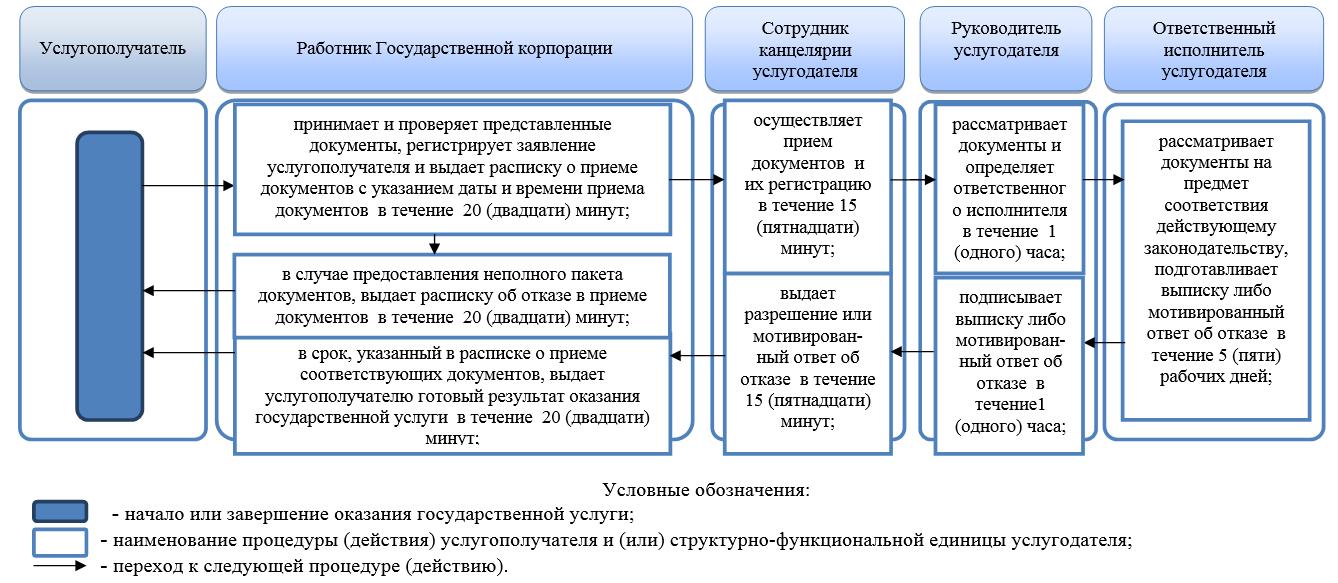  Диаграмма функционального взаимодействия информационных систем,  задействованных при оказании государственной услуги через Государственную корпорацию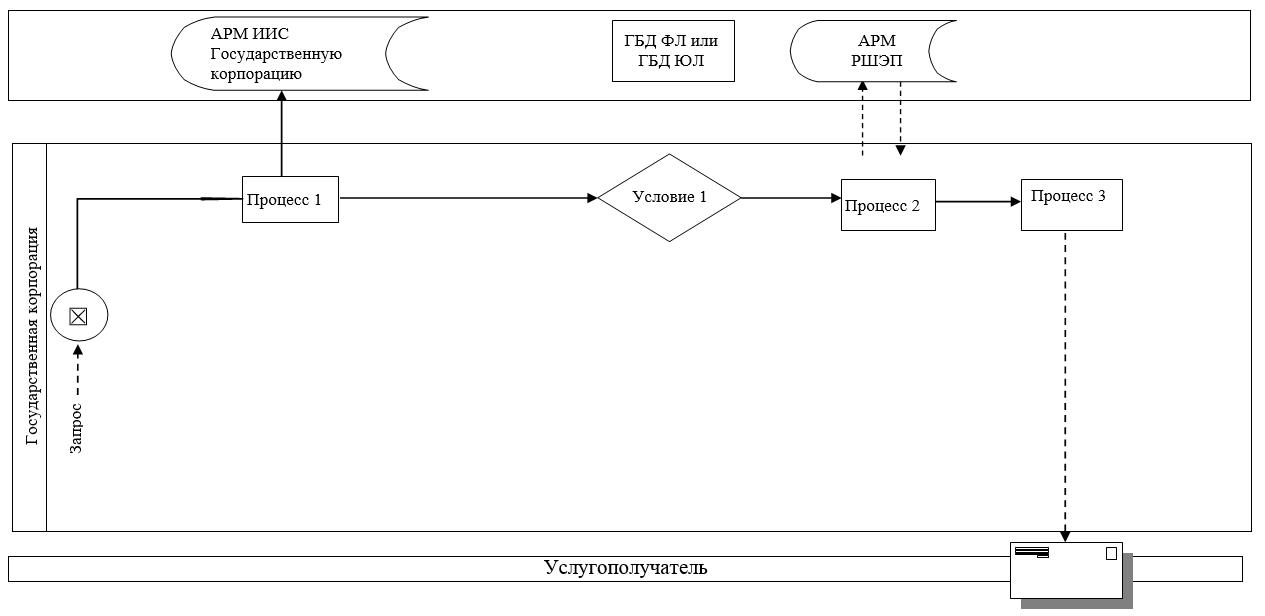  Условные обозначения: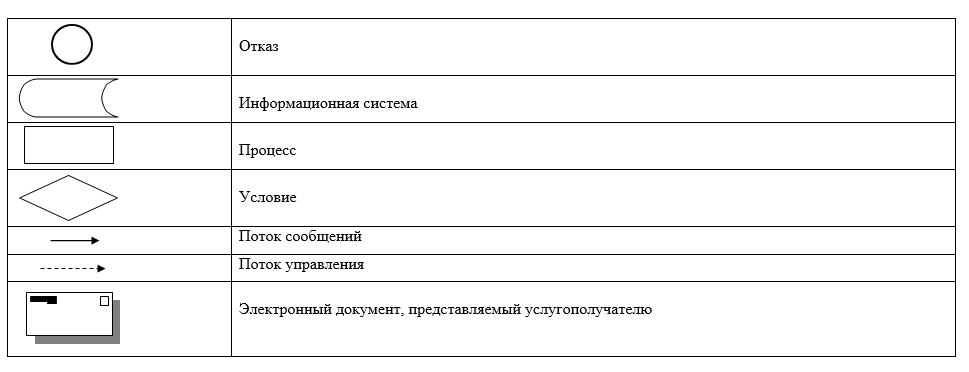 
					© 2012. РГП на ПХВ «Институт законодательства и правовой информации Республики Казахстан» Министерства юстиции Республики Казахстан
				
      Аким области

А. Кульгинов
Утвержден
постановлением акимата
Западно-Казахстанской области
от 28 июня 2018 года
№ 154Приложение 1
к регламенту государственной
услуги
"Выдача разрешения на
привлечение денег дольщиков"
№
Наименование
Юридический адрес
Контактный телефон
1
Государственное учреждение "Акжаикский районный отдел архитектуры, градостроительства и строительства"
Западно-Казахстанская область, Акжаикский район, село Чапаев, улица Конаева, дом №70
8(71136)-

92-3-93
2
Государственное учреждение "Отдел архитектуры, градостроительства и строительства Бокейординского района"
Западно-Казахстанская область, Бокейординский район, село Сайхин, улица Т.Жарокова, дом №31
8(71140)-

21-7-59
3
Государственное учреждение "Отдел архитектуры и градостроительства Бурлинского района Западно-Казахстанской области"
Западно-Казахстанская область, Бурлинский район, город Аксай, проспект Абая, дом №3/1
8(71133)-

75-6-51
4
Государственное учреждение "Жангалинский районный отдел архитектуры, градостроительства и строительства"
Западно-Казахстанская область, Жангалинский район, село Жангала, улица Халыктар Достыгы, дом №44
8(71141)-

22-1-83
5
Государственное учреждение "Отдел архитектуры, градостроительства и строительства Жанибекского района Западно-Казахстанской области"
Западно-Казахстанская область, Жанибекский район, село Жанибек, улица Иманова, дом №119
8(71135)-

22-2-08
6
Государственное учреждение "Зеленовский районный отдел архитектуры, градостроительства и строительства"
Западно-Казахстанская область, Зеленовский район, село Переметное, улица Гагарина, дом №137
8(71130)-

22-1-95
7
Государственное учреждение "Отдел архитектуры, градостроительства и строительства Казталовского района Западно-Казахстанской области"
Западно-Казахстанская область, Казталовский район, село Казталовка, улица Желтоксан, дом №14
8(71144)-

31-6-77
8
Государственное учреждение "Отдел архитектуры, градостроительства и строительства Каратобинского района"
Западно-Казахстанская область, Каратобинский район, село Каратобе, улица Курмангалиева, дом №19
8(71145)-

31-2-27
9
Государственное учреждение "Отдел архитектуры и градостроительства города Уральска"
Западно-Казахстанская область, город Уральск, проспект Достык-Дружбы, дом №182/1
8(7112)-

51-27-29
10
Государственное учреждение "Сырымский районный отдел архитектуры, градостроительства и строительства"
Западно-Казахстанская область, Сырымский район, село Жымпиты, улица Мендалиева, дом №14
8(71134)-

31-3-43
11
Государственное учреждение "Отдел архитектуры, градостроительства и строительства Таскалинского района"
Западно-Казахстанская область, Таскалинский район, село Таскала, улица Абая, дом №23
8(71139)-

21-5-67
12
Государственное учреждение "Отдел архитектуры, градостроительства и строительства Теректинского района"
Западно-Казахстанская область, Теректинский район, село Федоровка, улица Юбилейная, дом №20
8(71132)-

23-4-30
13
Государственное учреждение "Чингирлауский районный отдел архитектуры, градостроительства и строительства"
Западно-Казахстанская область, Чингирлауский район, село Шынгырлау, улица Шевцова, дом №18
8(71137)-

33-3-38Приложение 2
к регламенту государственной
услуги "Выдача разрешения на
привлечение денег дольщиков"Приложение 3
к регламенту государственной
услуги "Выдача разрешения на
привлечение денег дольщиков"Утвержден
постановлением акимата
Западно-Казахстанской области
от 28 июня 2018 года
№ 154Приложение 1
к регламенту государственной
услуги
"Выдача выписки об учетной
записи договора о долевом
участии в жилищном
строительстве"
№
Наименование
Юридический адрес
Контактный телефон
1
Государственное учреждение "Акжаикский районный отдел архитектуры, градостроительства и строительства"
Западно-Казахстанская область, Акжаикский район, село Чапаев, улица Конаева, дом №70
8(71136)-

92-3-93
2
Государственное учреждение "Отдел архитектуры, градостроительства и строительства Бокейординского района"
Западно-Казахстанская область, Бокейординский район, село Сайхин, улица Т.Жарокова, дом №31
8(71140)-

21-7-59
3
Государственное учреждение "Отдел архитектуры и градостроительства Бурлинского района Западно-Казахстанской области"
Западно-Казахстанская область, Бурлинский район, город Аксай, проспект Абая, дом №3/1
8(71133)-

75-6-51
4
Государственное учреждение "Жангалинский районный отдел архитектуры, градостроительства и строительства"
Западно-Казахстанская область, Жангалинский район, село Жангала, улица Халыктар Достыгы, дом №44
8(71141)-

22-1-83
5
Государственное учреждение "Отдел архитектуры, градостроительства и строительства Жанибекского района Западно-Казахстанской области"
Западно-Казахстанская область, Жанибекский район, село Жанибек, улица Иманова, дом №119
8(71135)-

22-2-08
6
Государственное учреждение "Зеленовский районный отдел архитектуры, градостроительства и строительства"
Западно-Казахстанская область, Зеленовский район, село Переметное, улица Гагарина, дом №137
8(71130)-

22-1-95
7
Государственное учреждение "Отдел архитектуры, градостроительства и строительства Казталовского района Западно-Казахстанской области"
Западно-Казахстанская область, Казталовский район, село Казталовка, улица Желтоксан, дом №14
8(71144)-

31-6-77
8
Государственное учреждение "Отдел архитектуры, градостроительства и строительства Каратобинского района"
Западно-Казахстанская область, Каратобинский район, село Каратобе, улица Курмангалиева, дом №19
8(71145)-

31-2-27
9
Государственное учреждение "Отдел архитектуры и градостроительства города Уральска"
Западно-Казахстанская область, город Уральск, проспект Достык-Дружбы, дом №182/1
8(7112)-

51-27-29

 
10
Государственное учреждение "Сырымский районный отдел архитектуры, градостроительства и строительства"
Западно-Казахстанская область, Сырымский район, село Жымпиты, улица Мендалиева, дом №14
8(71134)-

31-3-43
11
Государственное учреждение "Отдел архитектуры, градостроительства и строительства Таскалинского района"
Западно-Казахстанская область, Таскалинский район, село Таскала, улица Абая, дом №23
8(71139)-

21-5-67
12
Государственное учреждение "Отдел архитектуры, градостроительства и строительства Теректинского района"
Западно-Казахстанская область, Теректинский район, село Федоровка, улица Юбилейная, дом №20
8(71132)-

23-4-30
13
Государственное учреждение "Чингирлауский районный отдел архитектуры, градостроительства и строительства"
Западно-Казахстанская область, Чингирлауский район, село Шынгырлау, улица Шевцова, дом №18
8(71137)-

33-3-38Приложение 2
к регламенту государственной
услуги "Выдача выписки об
учетной записи договора о
долевом участии в жилищном
строительстве"Приложение 3
к регламенту государственной
услуги "Выдача выписки об
учетной записи договора о
долевом участии в жилищном
строительстве"